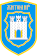 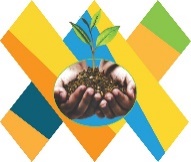 МИ:Житомирський міський центр соціальних служб міської радиПроводимо  соціальну роботу з сім’ями, дітьми та молоддю, які мають ризик потрапляння у складні життєві обставини чи перебувають у складних життєвих обставинах та потребують сторонньої допомоги і підтримкиОсновні завдання:ЖИТОМИРСЬКИЙ МІСЬКИЙ ЦЕНТР СОЦІАЛЬНИХ СЛУЖБ МІСЬКОЇ РАДИ, ВІДПОВІДНО ДО ПОКЛАДЕНИХ НА НЬОГО ЗАВДАНЬ:здійснює заходи щодо:2)  проводить оцінку потреб сімей, дітей та молоді, які перебувають у складних життєвих обставинах і потребують сторонньої допомоги, у тому числі сімей учасників АТО/ООС; внутрішньо переміщених осіб; дітей, постраждалих внаслідок воєнних конфліктів; осіб, які постраждали від домашнього насильства; осіб, які постраждали від насильства за ознакою статі, визначає соціальні послуги та методи соціальної роботи, забезпечує психологічну підтримку;    	 3) за результатами оцінки потреб надає сім’ям, дітям і молоді, які перебувають у складних життєвих обставинах і потребують сторонньої допомоги, в тому числі сім’ям учасників АТО/ООС; внутрішньо переміщеним особам; особам, які постраждали від домашнього насильства, та особам, які постраждали від насильства за ознакою статі; особам, які повертаються з місць позбавлення волі; дітям з девіантною поведінкою; жінкам, які мають намір відмови від дитини соціальні послуги з: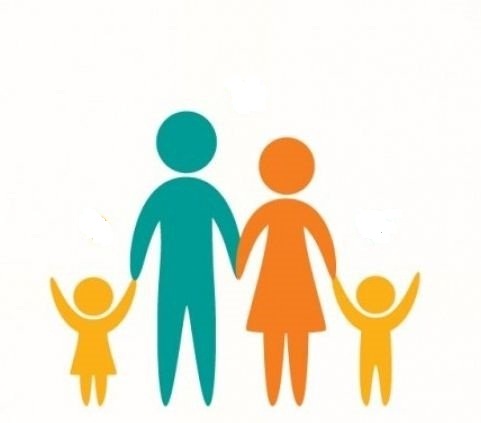 